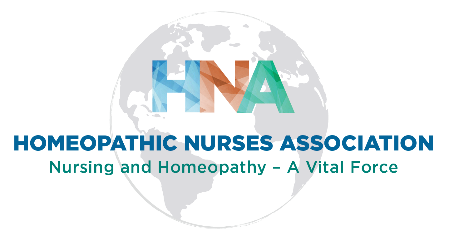 Mentorship Program Agreement - MENTEE THIS AGREEMENT (hereinafter referred to as this “Agreement”) is made as of 	______ (the “Effective Date”) by and between the Homeopathic Nurses Association (hereinafter referred to as “HNA”) and XXX (hereinafter referred to as “Mentee”).RECITALHNA and Mentee desire to enter into this Agreement to further define each party’s rights and responsibilities, and to set forth the guidelines pursuant to which Mentee must comply with respect to the Mentorship Program created by the HNA.Mentee Responsibilities.  Mentee shall comply with the guidelines set forth on Exhibit "A" attached to this Agreement.Term.  The term of this Agreement shall run from the Effective Date until such time as Mentor services to be provided to Mentee have been completed or terminated.  Termination.  Either party shall be permitted to terminate this Agreement upon ten (10) days written notice to the other party. If this Agreement is terminated there shall be no further obligations from either party. Fees.  The Mentee agrees to pay the Mentor the fees as established by the Mentor in the timeframe for payment set by Mentor.   Expenses.  Mentee is responsible for any fees or expenses that may be incurred by Mentee with respect to this Agreement.  Relationship.  Nothing contained in this Agreement shall be interpreted to create a joint venture, partnership or employer/employee relationship between HNA and Mentee, and Mentee shall not be considered a voting officer of HNA. Control of Work.  The conduct and control of work under this Agreement lies solely with the Mentor and Mentee, and HNA is interested only in facilitating such relationship, and reviewing the results of such relationship between Mentor and Mentee.   Nondiscrimination.  Each party to this Agreement shall not discriminate against any individual on the basis of age, race, religion, creed, sex, national origin, handicap, disability, sexual orientation or veteran status.Indemnification.  Each Party to this Agreement shall indemnify and hold harmless the other Party and its affiliated corporations and entities, and its directors, trustees officers, agents and employees against any and all damages, losses, costs and expenses (including reasonable attorneys’ fees) incurred in connection with claims or demands for injury or damage arising from or caused by the indemnifying Party’s negligent or willful acts or failure to act or the negligent or willful acts or failure to act of its directors, trustees, officers, agents and employees in connection with the subject matter of this Agreement.Assignment.  Mentee shall not assign this Agreement without the prior written consent of HNA.Entire Agreement. This Agreement constitutes the entire agreement and understanding of the parties with respect to its subject matter. No prior or contemporaneous agreement or understanding will be effective. This Agreement may not be modified or amended except by written instrument signed by both parties. This Agreement shall be governed  by the laws of the State of Tennessee, the courts of which shall have jurisdiction over its subject matter.Authority to Execute Agreement.  The individual signing below on behalf of the Mentee hereby represents and warrants that s/he is duly authorized to execute and deliver this Agreement on behalf of the Mentee and that this Agreement is binding  upon the Mentee in accordance with its terms.{Signatures on Following Page(s)}WHEREFORE, the parties have executed this Agreement the date set forth above.Homeopathic Nurses Association Signed: 					Name: 						Title: 						MentorSigned: 					Name: 						Title: 						EXHIBIT AMentee GuidelinesUpon acceptance into the HNA Mentorship Program, the Mentee must: This Program is an HNA member benefit. In this context it is expected that mentees are members. Mentees may review and select a “similia” Mentor from the HNA Mentor Directory.The HNA Mentor Directory does not constitute an endorsement of any Mentor over another or a general endorsement of the Mentor. The views and opinions expressed by mentors are their own and does not imply an endorsement or the view of HNA.The HNA Mentor acceptance process includes verification of education and certification. Participation in HNA’s Mentorship Program does not however, denote a license to practice homeopathy. Statutory regulations vary in different states and provinces. Accordingly, self-identification by a member as an HNA Mentor in the Directory does not guarantee that the scope of the Mentor’s practice encompasses any controlled acts.HNA does not determine or restrict fees set by an HNA Mentor nor determine the number of sessions included in those fees. While HNA evaluates competency and educational standards of its mentors, and requires that approved mentors subscribe to the HNA code of ethics and standards of practice, HNA is not responsible for any particular mentee outcome after consulting with a Mentor listed in the HNA Mentor Directory The HNA member Mentee must complete a Mentee Agreement prior to the start of their sessions. The HNA member Mentee remits payment to the selected HNA Mentor for the mentor services desired. Scheduling details are determined between the HNA Mentor and Mentee. Mentor services are provided through video conferencing arranged with the HNA Mentor.Upon conclusion or termination of the service provided by Mentor, the HNA member Mentee shall submit the Mentorship Program Evaluation, in a timely fashion, to the HNA Mentorship Program Committee.